Publicado en  el 22/04/2014 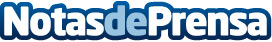 Nueve modelos Opel con FlexFix: comodidad y ahorro para llevar hasta cuatro bicicletas  La sofisticada construcción del exclusivo sistema de Opel para transportar bicicletas asegura una operación de montaje sencilla y favorable para la espalda.Datos de contacto:OPELNota de prensa publicada en: https://www.notasdeprensa.es/nueve-modelos-opel-con-flexfix-comodidad-y_1 Categorias: Automovilismo Industria Automotriz http://www.notasdeprensa.es